AREAS OF EXPERTISETranslationInterpretation Writing Editing Proofreading Subtitling Voice-over Broadcasting E-learning PERSONAL SKILLSDetail orientated Well organised FriendlyPERSONAL DET AILSAdebonojo Damilola A. 32, Oriola Street, Ketu Lagos, Nigeria. Main +2348128958435 oluwadamilolaadebonojo@gmail.com DOB: 08/07/1992 Nationality: Nigerian  Adebonojo Damilola A. (Freelance Translator – English To Yorùbá) PE RSONAL SUMMARYA multi-skilled, reliable, unbiased & talented translator with a proven ability to translate written documents (of any genre; educational, scientific, religious, cultural, political, medical, literature etc.) from a source language (English) to a target language (Yorùbá) A quick learner who can absorb new ideas & can communicate clearly & effectively with people from all social & professional backgrounds. Well behaved & fully aware of diversity & multicultural issues. Flexible in the ability to adapt to challenges when they arise & at the same time remaining aware of professional roles & boundaries.WORK EXPERIENCEFreelanceTRANSLATOR	January 2014 - PresentWorking freelance for different agencies, organizations (churches, media houses,  providing a translation service to clients where needed. Involved in conversion of documents and articles (any topic related) from one language into another and ensuring that the finished converted articles relay the intended message as clearly as possible.Worked with various organizations like, African Heritage Research Library & Cultural Centre, Christ Apostolic Church, and other national and private firms.Duties:Researching legal & technical phraseology to ensure the correct translation is used. Liaising with clients to discuss any unclear points.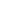 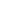 Providing guidance & feedback & creating customer -specific style guides. Working as a translator for Law firms, charities and local councils. Supporting the translation team with other projects when necessary. Retrieving articles from newspapers, magazines & the internet & translating them into English.KEY SKILLS AND COMPETENCIES Yoruba Language Writing and Typing (Professional), Great Editing & Proofreading skills, High Proficiency in General Computer Operations (Use of Microsoft Office , Computer Assisted Tools for Translations, fast typing etc.), Proficient in Language Translations and Interpretations, Movie Subtitling Basically in English-Yoruba Language & Vice-versa. Excellent communication and social skills, Able to work to tight deadlines & prioritize work.ACADEMIC QUALIFICATIONSB.A – Yoruba and Communication Arts LAGOS STATE UNIVERSITY, LAGOS NIGERIA    2011 - 2016REFERENCES – Available on request.